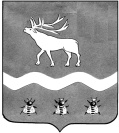 трЁхсторонняя комиссия по РеГУЛИРОВАНИЮ СОЦИАЛЬНО-ТРУДОВЫХ ОТНОШЕНИЙ  в ЯКОВЛЕВСКОМ МУНИЦИПАЛЬНОМ РАЙОНЕ692361, с. Яковлевка, пер. Почтовый, 7, т./ф. (42371) 91620 Р Е Ш Е Н И Е № 6от «19» ноября 2021 года   11.30О выполнении работодателями обязательств коллективных договоров в части охраны труда         Заслушав и обсудив информацию представителя координационного совета организации профсоюзов в Яковлевском районе Тамары Александровны Шпарчинской  «О выполнении работодателями обязательств коллективных договоров в части охраны труда», трёхсторонняя  комиссия по регулированию социально-трудовых отношений в Яковлевском муниципальном районеРЕШИЛА: 1.Информацию «О выполнении работодателями обязательств коллективных договоров в части охраны труда» принять к сведению и разместить на сайте Администрации Яковлевского муниципального района.2. Профсоюзным организациям принимать участие в формировании содержания коллективного договора. В соответствии со ст. 40 Трудового кодекса РФ. 2.1. Вести постоянный  контроль  за  выполнением коллективных договоров, соглашений по улучшению условий  охраны труда.  Контроль согласно ст. 51 ТК РФ, осуществлять со сторонами социального партнерства, их представителями, осуществляющими органами по труду. При проведении контроля представителям сторон предоставлять друг другу необходимую для этого информацию.3. Главному специалисту по государственному управлению охраной труда в Яковлевском муниципальном районе Константину Сергеевичу Бахрушину вести постоянный контроль по своевременному заключению коллективных договоров в муниципальных учреждениях культуры Яковлевского района.4. Представителю координационного совета организации профсоюзов в Яковлевском районе Тамаре Александровне Шпарчинской вести постоянный контроль по своевременному заключению коллективных договоров в организациях, предприятиях находящихся на территории района.Координатор трёхсторонней  комиссии   по регулированию социально-трудовых отношенийв Яковлевском муниципальном районе, первый заместитель главы Администрации Яковлевского муниципального района                                  А.А.Коренчук